基隆市五堵國民小學一O八學年度第二學期期末評量五年級數學領域試卷班級 ：       座號：        姓名：           得分：              家長簽章：             同學們:三國演義裡的關公過五關斬六將，克服重重困難，最終取得成功，所向無敵。現在請你帶著關公的勇氣，陪著佟佟通過這五關的考驗喔!第一關 立體空間的世界1. 佟佟看到一個邊長5公分的正方體它的表面積是(      )cm2(2分)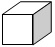 2.他用邊長都是5公分的正方體 堆疊出下面的模型，再漆上油漆(底面也要塗)。(1)塗油漆的面積是(      ) cm2(請寫下做法) (4分)(2)這個模型有28.14公克，每個正方體有多重?(       )公克(2分)3.他找來了一個長方體(單位:公分)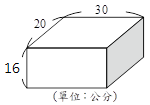 (1)它的表面積是（     ）cm2(2分)(2)如果在角落割去一個小正方體如下圖， 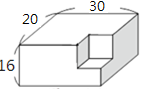 表面積會（ 變大、變小、不變）(2分)(3)如果小正方體割的位置改成下圖， 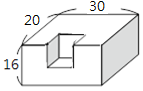 表面積會（ 變大、變小、不變）(2分)(4)如果他從長、寛和高一半的地方各切一刀（如下圖），那麼這8塊長方體分開後的表面積總和是（      ）cm2 (請寫下做法) (4分)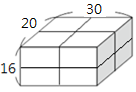 (單位:公分)（5）接第3題，如果在未切割前，他在上面接了一個方塊（如下圖），那表面積會是（      ） cm2  (請寫下做法) (4分)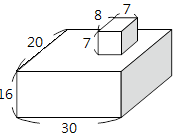 (單位:公分)第二關 未知數的世界1.佟佟的錢包有x元，請依據他給的線索請寫上正確的算式(各2分)(1)大姐的錢是我的3倍，大姐有          元(2)二姐的錢比我多3元，二姐有          元(3)我的錢是小弟的3倍，小弟有          元 (4)我的錢比小妹多3元，小妹有          元基隆市五堵國民小學一O八學年度第二學期期末評量五年級數學領域試卷班級 ：       座號：        姓名：                                          (第二頁)           2.媽媽想送他一個小米手環當生日禮物，但要先解開密碼。 (一個符號2分，共8分)提示: +25=45、65-★=4512×◆=60、400÷☉=20★◆☉是                       3.佟佟開心的帶著手環去五堵國小操場健走一圈，他一步長是x公分，手環顯示走了250步，操場一圈是125公尺。佟佟一步是幾公分?(依題意列出等式，再算答案。) (4分)第三關 轉換的世界1.完成下面的表格(每格1分，共8分)2.佟佟查了維基百科，資料顯示七堵區的土地面積56.2659平方公里，請完成下列表格。(2分)3.佟佟好奇學校有多大，去查了五堵國小校網，裡頭記載如下:請問64年和86年共增加了多少公畝的校地?(請寫下做法) (4分)4.佟佟好奇家裡有多大，他用尺量了家裡，記錄成下圖。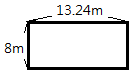 他家有(           )公畝(2分)媽媽說，家裡是32坪。請問一坪是多少平方公尺? (把做法用記錄下來，含直式計算過程) (4分)5. 5.25＋5 ×               (3分)  =基隆市五堵國民小學一O八學年度第二學期期末評量五年級數學領域試卷班級 ：       座號：        姓名：                                          (第三頁)           6.（－0.6）×20％          (3分) =第四關 娛樂的世界1.有了小米手環，佟佟天天開心的練習跑步，25天跑了36公里，平圴一天跑幾公里?(把做法記錄下來，含直式計算過程)(4分)2.星期天，佟佟去玩籃球機，投一次十元可以玩20顆球，他的進球數如下表，請協助填入空格：(有3格，各2分)如果他想達到八成的進球率，第三次要投進幾球? (把做法記錄下來) (4分)3.佟佟住在百福社區，百福國中是他常去運動的場地。他最厲害的是打躲避球，貨櫃車更是他常見的運輸工具。(1)～(3)請幫他填入適當的單位。（各2分）公斤、公噸、m2、公畝、公頃、km2(1)躲避球場地面積大約是6(       )(2)百福國中校地面積大約2.8195(       )(3)貨櫃車限重35(　　　　)(4)他到百福國中走操場一圈200公尺，走2圈一共走了(      )公里。第五關 購物的世界1.佟佟來到一家肉鋪批發商，看到老闆登記在黑板上的這個月肉類進貨量 (1)肉鋪批發商這個月的肉類總進貨量是多少公噸?(把做法記錄下來) (4分)(2)如果把豬肉分裝成300箱，每箱是(         )公斤(2分)基隆市五堵國民小學一O八學年度第二學期期末評量五年級數學領域試卷班級 ：       座號：        姓名：                                          (第四頁)           2.佟佟幫全班在網路上找班服，發現艾艾E鋪一件定價250元，全館打6折。他又在另一家衣芙找到相同的T恤，特價200元，全館周年慶每滿2000再現折500元。他們班學生加老師一共需要26件。請問他們應該跟那家店訂購比較便宜?便宜多少錢?（４分）加分題(修改自109國中教育會考補考試題)(5分）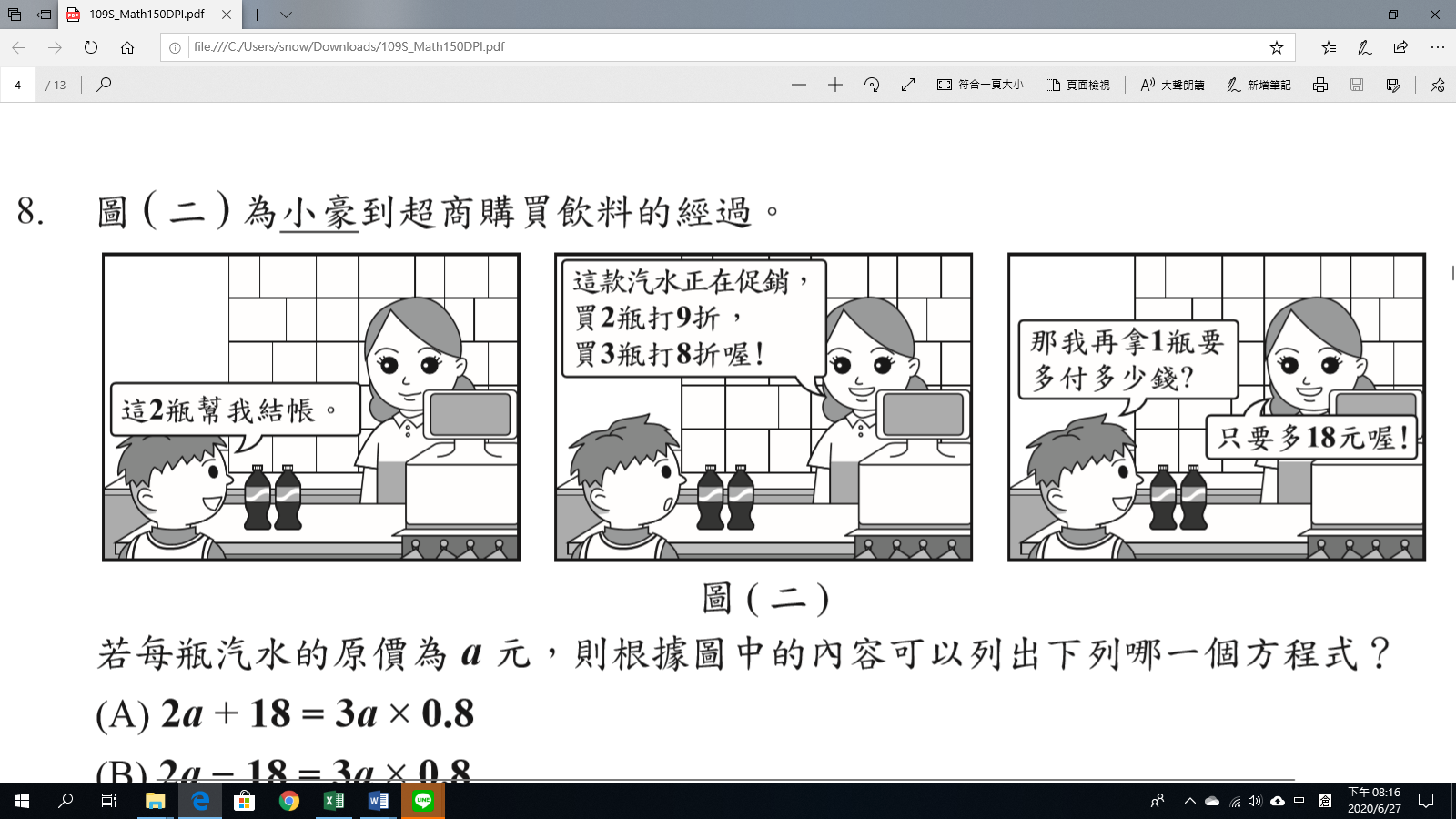 這是佟佟去買飲料的過程，假設一瓶飲料是x元，請依情境列出等式。(不用計算)分數=小數=百分率===0.9===16.5％=7.06=平方公里公頃公畝56.2659民國六十四年土地重劃後徵收校地十一筆，計一二五五平方公尺。民國八十六年十一月完成私有土地徵收，增加校地0.2045公頃。 第一次投幣第二次投幣進球數16進球百分率60％累計兩次的進球百分率豬肉雞肉牛肉6.21公噸7公噸50公斤2740公斤